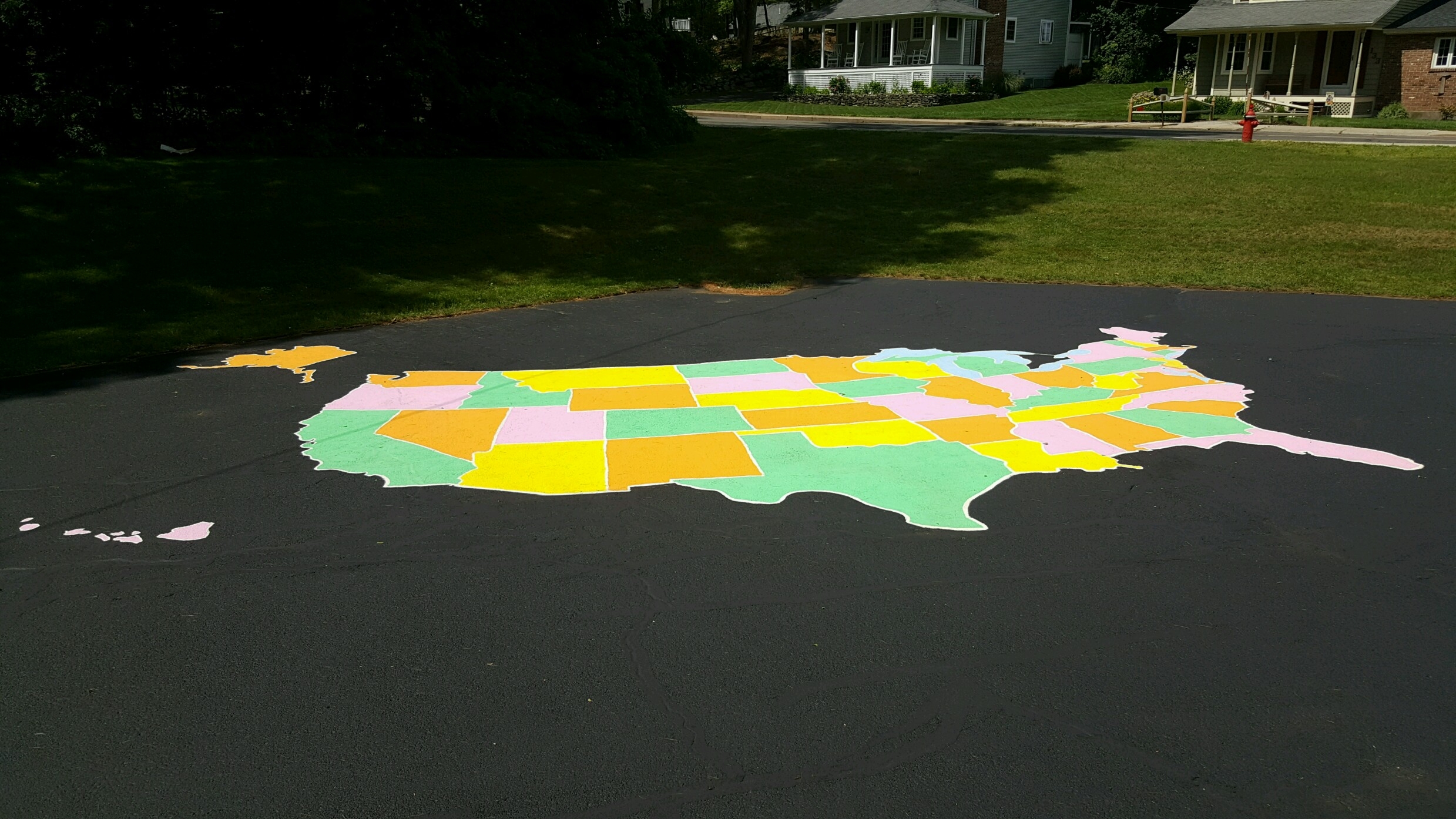 PTO funds outside updates at WESThe staff and students at Whitin Elementary School will be surprised when they go back to school on August 30th. It is all because of the generosity of the Uxbridge Community and a business in Franklin, Massachusetts. The WES PTO voted to use some of the monies raised and earned from the Whitin Warriar Walkathon to refurbish the side of WES. In this area, teachers will be able to take out their students to learn more about the USA, teach lessons on the picnic tables, and/or used as a reward for good classroom behavior.The President of the PTO, Bernie Okenquist, approached businesses in Uxbridge for their help. Hug thanks go out to Nolin’s Asphalt & Sealcoating Co. who stepped up to the plate and gave the PTO a huge discount to do the job. What a fantastic job they did to this special area! A special thank you to Franklin Paint Company, also in Franklin, for donating all the needed paint colors that are specially made to paint on asphalt. The colors are bright and beautiful. Mr. Larry Boise owner of Franklin Paint Company is a resident of Uxbridge.Thumbs up to Mr. Andrew Simonds and son, Nicholas Simonds, for giving up their time to put together the four metal picnic tables for the new area. Hats off to the parent volunteers who helped in stenciling and painting the 50 states, too. “The WES PTO has been wonderful this school year with their time, ideas, events, always thinking of fun activities for the Whitin Warrior Community,” Lori Fafard, Principal said proudly.